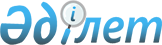 О проекте Закона Республики Казахстан "О ратификации Протокола о внесении изменений и дополнений в Соглашение между Республикой Казахстан и Российской Федерацией о порядке использования 929 Государственного летно-испытательного центра (объекты и боевые поля, размещенные на территории Республики Казахстан) Министерства обороны Российской Федерации от 20 января 1995 года"Постановление Правительства Республики Казахстан от 23 декабря 2006 года N 1264



      Правительство Республики Казахстан 

ПОСТАНОВЛЯЕТ

:



      внести на рассмотрение Мажилиса Парламента Республики Казахстан проект Закона Республики Казахстан "О ратификации Протокола о внесении изменений и дополнений в Соглашение между Республикой Казахстан и Российской Федерацией о порядке использования 929 Государственного летно-испытательного центра (объекты и боевые поля, размещенные на территории Республики Казахстан) Министерства обороны Российской Федерации от 20 января 1995 года".

      

Премьер-Министр




      Республики Казахстан


Проект





ЗАКОН РЕСПУБЛИКИ КАЗАХСТАН





О ратификации Протокола о внесении изменений и дополнений






в Соглашение между Республикой Казахстан и Российской






Федерацией о порядке использования 929 Государственного






летно-испытательного центра (объекты и боевые поля,






размещенные на территории Республики Казахстан)






Министерства обороны Российской Федерации






от 20 января 1995 года



      Ратифицировать 
 Протокол 
 о внесении изменений и дополнений в Соглашение между Республикой Казахстан и Российской Федерацией о порядке использования 929 Государственного летно-испытательного центра (объекты и боевые поля, размещенные на территории Республики Казахстан) Министерства обороны Российской Федерации от 20 января 1995 года, подписанный в Москве 4 апреля 2006 года.

      

Президент




      Республики Казахстан





 


Протокол





      о внесении изменений и дополнений в Соглашение между






Республикой Казахстан и Российской Федерацией о порядке






использования 929 Государственного летно-испытательного центра






(объекты и боевые поля, размещенные на территории Республики






Казахстан) Министерства обороны Российской Федерации






от 20 января 1995 года



      Республика Казахстан и Российская Федерация, именуемые в дальнейшем Сторонами,



      согласились внести в Соглашение между Республикой Казахстан и Российской Федерацией о порядке использования 929 Государственного летно-испытательного центра (объекты и боевые поля, размещенные на территории Республики Казахстан) Министерства обороны Российской Федерации от 20 января 1995 года (далее - Соглашение) следующие изменения и дополнения:



      1) статью 3 изложить в следующей редакции:



      "1. Республика Казахстан передает во временное пользование Российской Федерации на условиях аренды земельные участки с расположенными на них объектами движимого и недвижимого имущества Полигона.



      2. Российская Федерация осуществляет оплату использования Полигоном в интересах Российской Федерации земельных участков, в том числе земельных участков с расположенными на них объектами движимого и недвижимого имущества, в период их аренды в соответствии с 
 Договором 
 между Правительством Республики Казахстан и Правительством Российской Федерации об аренде объектов и боевых полей 929 Государственного летно-испытательного центра Российской Федерации, расположенных на территории Республики Казахстан, от 18 октября 1996 года.";



      2) статью 4 после слова "субаренду" дополнить словами "юридическим и физическим лицам Сторон или третьих государств";



      3) в пункте 1 статьи 7 слова "правоохранительных органов Российской Федерации на территории Полигона определяются отдельным Соглашением Сторон" заменить словами "компетентных органов Российской Федерации на территории Полигона определяются 
 Соглашением 
 между Республикой Казахстан и Российской Федерацией о статусе воинских формирований Российской Федерации, временно находящихся на территории Республики Казахстан, от 20 января 1995 года и другими соглашениями Сторон";



      4) в статье 9:



      в пункте 1:



      в абзаце втором слова "восстановление и" исключить;



      абзац десятый после слова "ракет" дополнить словами "(при необходимости в порядке, определяемом по согласованию Сторон)";



      дополнить статью пунктом 6 следующего содержания:



      "6. Допускается использование земельных участков и воздушного пространства Полигона при проведении испытательных работ в интересах 4 Государственного центрального межвидового полигона Министерства обороны Российской Федерации на основании годовых планов научно-исследовательских и испытательных работ, предусмотренных статьей 8 настоящего Соглашения.";



      5) статью 11 дополнить абзацем следующего содержания:



      "Ведение земельного кадастра и мониторинга на территории Полигона, контроль за целевым использованием земель осуществляет уполномоченный государственный орган по управлению земельными ресурсами Республики Казахстан в порядке и сроки, согласованные с командованием Полигона.";



      6) пункт 1 статьи 20 изложить в следующей редакции:



      "1. Таможенный и пограничный досмотр осуществляется на объектах Полигона представителями таможенных и пограничных служб Республики Казахстан в соответствии с законодательством Республики Казахстан. Командование Полигона предоставляет беспрепятственный допуск представителей таможенных и пограничных служб Республики Казахстан на объекты Полигона и обеспечивает их доставку на Полигон и обратно.";



      7) Приложение N 1 к Соглашению изложить в следующей редакции:

      

"Границы земельных участков 929 Государственного




      

летно-испытательного центра Министерства обороны




      

Российской Федерации, расположенных на территории




      

Республики Казахстан


                Участок N 3, ограниченный координатами:



          Прямоугольник со сторонами 1,7x3 км с центром в г.т.



               1           47


0


 13'00"               51


0


 59'00"

          Прямоугольник со сторонами 1,6x1,6 км с центром в г.т.



               1           47


0


 13'30"               51


0


55'30"";

      8) Приложение N 2 к Соглашению изложить в следующей редакции:

                           

"ПЕРЕЧЕНЬ




   

военных объектов 929 Государственного летно-испытательного




       

центра Министерства обороны Российской Федерации,




      

дислоцирующихся на территории Республики Казахстан


      "Все споры и разногласия между Сторонами, возникающие при толковании и применении положений настоящего Протокола, будут решаться путем взаимных консультаций и переговоров.



      При возникновении у одной из Сторон вопросов, требующих совместного решения, данная Сторона письменно уведомляет об этом другую Сторону не позднее, чем за 30 дней до начала переговоров.



      Настоящий Протокол вступает в силу с даты получения по дипломатическим каналам последнего письменного уведомления о выполнении Сторонами внутригосударственных процедур, необходимых для его вступления в силу.



      Настоящий Протокол прекращает свое действие одновременно с прекращением действия Соглашения.

      Совершено в городе Москве 4 апреля 2006 года в двух экземплярах, каждый на казахском и русском языках, причем оба текста имеют одинаковую силу.

      

За Республику Казахстан

          

За Российскую Федерацию


					© 2012. РГП на ПХВ «Институт законодательства и правовой информации Республики Казахстан» Министерства юстиции Республики Казахстан
				
Номер



точки

Географические координаты

Географические координаты

Номер



точки

Северная



широта

восточная



долгота

Участок N 1,



ограниченный координатами:

Участок N 1,



ограниченный координатами:

Участок N 1,



ограниченный координатами:

1

48


0


 20'00"

46


0


 49'00"

2

48


0


 28'00"

46


0


 49'00"

3

48


0


 28'00"

47


0


 00'00"

4

48


0


 29'00"

47


0


 00'00"

5

48


0


 30'00"

46


0


 55'00"

6

48


0


 37'00"

46


0


 55'00"

7

48


0


 37'00"

47


0


 10'00"

8

48


0


 44'00"

47


0


 10'00"

9

48


0


 44'00"

47


0


 13'00"

10

48


0


 46'00"

47


0


 16'00"

11

48


0


 46'00"

47


0


 25'00"

12

48


0


 44'00"

47


0


 25'00"

13

48


0


 44'00"

47


0


 27'00"

14

48


0


 45'00"

47


0


 28'00"

15

48


0


 44'00"

47


0


 48'00"

16

48


0


 40'00"

47


0


 48'00"

17

48


0


 40'00" 

47


0


 33'00"

18

48


0


 32'00" 

47


0


33'00"

19

48


0


 32'00" 

47


0


 48'00"

20

48


0


 36'00" 

47


0


 48'00"

21

48


0


 36'00" 

48


0


 03'00"

22

48


0


43'00" 

48


0


 03'00"

23

48


0


 37'00" 

48


0


 52'00"

24

48


0


 38'00" 

48


0


 53'00"

25

48


0


 37'00" 

49


0


 07'00"

26

48


0


 30'00" 

49


0


 05'00"

27

48


0


 19'00" 

50


0


 15'00"

28

48


0 


17'00" 

50


0


 14'00"

29

48


0


 05'00"

49


0 


58'00"

30

48


0


 05'00"

49


0


 47'00"

31

48


0


 04'00"

49


0


 44'00"

32

48


0


 03'00"

49


0


 25'00"

33

47


0


 57'00"

49


0


 25'00"

34

48


0


 00'00"

49


0


 12'00"

35

48


0


 05'00"

48


0


 53'00"

36

48


0


 07'00"

48


0


 27'00"

37

48


0


 10'00"

48


0


 02'00"

38

48


0


 11'00"

48


0


 00'00"

39

48


0


 12'00"

47


0


 49'00"

40

48


0


 13'00"

47


0


 35'00"

41

48


0


 14'00"

47


0


 28'00"

42

48


0


 15'00"

47


0


 12'00"

43

48


0


 20'00"

46


0


 49'00"

Участок N 2,



ограниченный координатами:

Участок N 2,



ограниченный координатами:

Участок N 2,



ограниченный координатами:

1

48


0


 32'30"

53


0


 14'18"

2

48


0


 32'30"

53


0


 20'00"

3

48


0


 34'30"

53


0


 25'00"

4

48


0 


35'00"

53


0


 30'00"

5

48


0 


35'20"

53


0


 35'00"

6

48


0 


35'30"

53


0


 40'00"

7

48


0 


33'00"

54


0


 00'00"

8

48


0


 25'00"

54


0


 21'30"

9

48


0


 10'30"

54


0


 32'00"

10

48


0


 05'00"

54


0


 30'00"

11

48


0


 01'00"

54


0


 25'00"

12

47


0


 52'00"

54


0


 00'00"

13

47


0


 52'00"

53


0


 55'00"

14

47


0


 52'00"

53


0


 50'00"

15

47


0


 52'00"

53


0


 45'00"

16

47


0


 52'00"

53


0


 40'00"

17

47


0


 52'30"

53


0 


35'00"

18

47


0


 53'30"

53


0 


30'00"

19

47


0


 54'30"

53


0


 25'00"

20

47


0 


55'30"

53


0


 20'00"

21

47


0


 57'30"

53


0


 15'00"

22

48


0


 00'00"

53


0


 09'00"

23

48


0


 07'00"

53


0


 00'00"

24

48


0


 15'00"

52


0


 55'30"

25

48


0


 22'00"

52


0


 58'00"

26

48


0


 22'00"

53


0


 11'00"

27

48


0


 32'30"

53


0


 14'18"

N



п/п

Наименование



подразделения,



объекта

Место дислокации

1.

231 ИП

Бокейординский район



Западно-Казахстанской



области, село Тургай

2.

171 ИП

Бокейординский район,



Джангалинский район, село



Теректы Западно-



Казахстанской области,



Индерский район,



Махамбетский район



Атырауской области

3.

85 ИП

г. Атырау, Индерский



район, Махамбетский



район Атырауской



области".
